§3867.  Subscribers' advisory committee1.   The advisory committee of a domestic reciprocal insurer exercising the subscribers' rights shall be selected under such rules as the subscribers adopt.[PL 1969, c. 132, §1 (NEW).]2.   Not less than 2/3 of such committee shall be subscribers other than the attorney, or any person employed by, representing, or having a financial interest in the attorney.[PL 1969, c. 132, §1 (NEW).]3.   The committee shall:A.  Supervise the finances of the insurer;  [PL 1969, c. 132, §1 (NEW).]B.  Supervise the insurer's operations to such extent as to assure conformity with the subscribers' agreement and power of attorney;  [PL 1969, c. 132, §1 (NEW).]C.  Procure the audit of the accounts and records of the insurer and of the attorney at the expense of the insurer; and  [PL 1969, c. 132, §1 (NEW).]D.  Have such additional powers and functions as may be conferred by the subscribers' agreement.  [PL 1969, c. 132, §1 (NEW).][PL 1969, c. 132, §1 (NEW).]SECTION HISTORYPL 1969, c. 132, §1 (NEW). The State of Maine claims a copyright in its codified statutes. If you intend to republish this material, we require that you include the following disclaimer in your publication:All copyrights and other rights to statutory text are reserved by the State of Maine. The text included in this publication reflects changes made through the First Regular and First Special Session of the 131st Maine Legislature and is current through November 1. 2023
                    . The text is subject to change without notice. It is a version that has not been officially certified by the Secretary of State. Refer to the Maine Revised Statutes Annotated and supplements for certified text.
                The Office of the Revisor of Statutes also requests that you send us one copy of any statutory publication you may produce. Our goal is not to restrict publishing activity, but to keep track of who is publishing what, to identify any needless duplication and to preserve the State's copyright rights.PLEASE NOTE: The Revisor's Office cannot perform research for or provide legal advice or interpretation of Maine law to the public. If you need legal assistance, please contact a qualified attorney.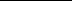 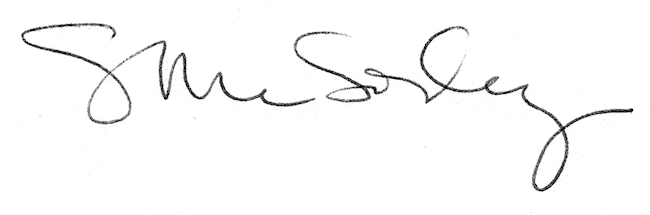 